Ur. broj:  OKGF-4/19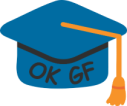 Mostar, 16. siječnja 2019.Izvješće o sastanku za razradu aktivnosti u vijećnici GF povodom Izrade Akcijskog plana provedbe Strategije Sveučilišta u MostaruNa sastanku su bili prisutni :Dekanica: dr.sc. Maja Prskalo, Prodekan za nastavu: dr.sc. Dragan Ćubela, prodekanica za znanost: dr.sc. Amira Galić, Direktor GIC-a: dr.sc. Goran Šunjić, Voditeljica studija Arhitekture i urbanizma: dr.sc. Valerija Kopilaš, Voditeljica Akcijskog plana Strategije Sveučilišta za GF: Kristina Miletić, Predsjednica OKGF-a: mr.sc. Tatjana Džeba, Asistent za međunarodnu suradnju: mr.sc. Anton Vrdoljak, viši asistent Marino Jurišić.Dnevni red: Izrada Akcijskog plana aktivnosti GF u 2019.g. na provedbi Strategije Sveučilišta u MostaruSudionici sastanka su usmeno iznjeli plan aktivnosti po Ciljevima i zadatcima za koje su zaduženi. Direktor GiIC-a je naglasio je kako se mora prethodno usvojiti  Pravilnik o nastavnim bazama.Nakon diskusije po aktivnostima Starteških ciljeva, donesena je odluka da svi sudionici u pismenoj formi dostave prijedloge aktivnosti Voditeljici Kristini Miletić do kraja tjedna, kako bi se iste upisale u tablice i, nakon usuglašavanja i odobrenja od strane Dekanice, dostavile Prorektoru dr.sc. Vladi Majstoroviću.   Zapisnik sastavila:______________________mr.sc. Tatjana Džeba